  Adding 10 blanks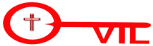   Adding 10 blanks     4 + __ =14__ + 10 = 15__ + 10 =1210 + 1 =__ + 10  = 1310 + ___ = 12___ + 10 =17___ + 10 = 1610 + ___ = 19___+ 10 = 184 + __ =14__ + 10 = 15__ + 10 =1210 + 1 =__ + 10  = 1310 + ___ = 12___ + 10 =17___ + 10 = 1610 + ___ = 19___+ 10 = 18